Superintendencia  del SistemaFinancieroManual de ProveeduríaEnero de 2015MANUALDEPROVEEDUROBJETIVOIndicar lineamientos generales que regulen las acciones y procedimientos que son realizados bajo la gestión del Encargado de Proveedurfa de la Superintendencia del Sistema Financiero (SSF).ALCANCEAplicable a la proveeduría de la SSF1.   DISPOSICIONES GENERALESLos bienes o artfcu/os que se adquieren para existencia de consumo deberán ingresar ffsicamente a través del Almacén de Proveeduría por medio del encargado de la misma.El  encargado  de  proveeduría  con  base  en  los  documentos  que  detallen  su  costo registrará Jos bienes o artfcu/o que reciba en el sistema informático creado para tales fines.Proveedurfa  deberá  implementar  procedimientos  que  le  permitan  una  buena conservación, protección, administración y almacenamiento de los bienes o artfcu/os en existencia.La entrega de artfcu/os en existencias se efectuará según programación que comunicará el Encargado de proveeduría al personal.2.     ALMACENAMIENTOLos bienes o artfculos en existencia, deberán almacenarse de manera ordenada y sistemática a fin de facilitar su ubicación, despacho y recuento físico.Los artfcu/os como insecticidas, detergentes y productos qufmicos deben ubicarse separadamente de Jos productos para consumo humano, para evitar contaminación.  La papelería  y otros productos que puedan ser daflados por agua o humedad, deben ser colocados  de tal forma que evite el contacto con el piso.El espacio físico ocupado por proveeduría deberá contar con instalaciones y ambiente adecuado para su funcionamiento, que permita su control e identificación. Asimismo seconsiderarán las medidas preventivas contra incendios, robos u otros desastres.3.     ADMINISTRACIONEl encargado de proveeduría   deberá mantener actualizado el inventario, informando oportunamente de materiales obsoletos, vencidos y deteriorados para su descargo respectivo.Se efectuarán inventarios al menos una vez al año en conjunto con auditorfa interna, a efectos de confirmar las existencias e identificar alguna diferencia, los sobrantes se ingresarán al inventario. En caso de determinarse faltan/es se informará al Director de Administración para su consideración.  Los bienes en existencia que por diversas causas han perdido utilidad para la entidad, deben ser dados de baja oportunamente, informando a la Dirección de Administración el listado de los mismos y las justificaciones.4.      COMISION ESPECIALSe nombrará una comisión especial que verificará y efectuará  los procesos de descargo yposteriormente la donación o desechos de las existencias de consumo.Dicha comisión será aprobada por el Superintendente y estará integrada al menos por los siguientes:./ Jefe del Departamento de Servicio Generales../ El Encargado de Proveeduría..t   Un miembro de la Dirección de Informática en los  casos que  se considere necesario../ Un miembro del Departamento de Finanzas, en los casos que se considere necesario..t   Un representante de Auditoría Interna.5.	PROCESO DE DESCARGOLas causas por las cuales se podrán dar de baja o descargar los bienes o artículos  en existencia son:Obsolescencia:  inoperancia  de  los  bienes  o  artfculos,  producidos  por  los  cambios  y avances tecnológicos en los equipos que utílizan los consumibles. En el caso de papelería con lago por cambios en las leyes o políticas internas.Daño y/o deterioro: afectacíón de los bienes debido a la no utilízacíón de los mismos u otras causas.Pérdida y/o robo: inexistencia del bien por circunstancias no registradas por los controles administrativos. Destrucción: afectacíón de los bienes por causas ajenas al manejo institucional como son: inclemencias del tiempo, manipulación incorrecta, etc.Procedimiento para el descargo:a)  Notificación: el encargado de proveeduría informa la existencia de materiales que son candidatos a descargo a la jefatura de servicios generales.b)  Diagnóstico: la jefatura de servicios generales so/ícítará diagnóstico de técnicos sobre los  insumas  presentado para  el descargo.  Para dicho  informe se podrá apoyar en técnicos de la dirección de informática o de mantenimiento, según sea ap/ícable.e)  Informe del jefe de servicios generales: se informará al Director de Administración el listado de bienes o artfculos de existencia que son candidatos al descargo y su diagnóstico. A la vez se so/ícitará gestionar ante el Superintendente la creación de la comisión especial.d)  El Superintendente nombrará la comisión especial que efectuará la verificación y seguimiento del proceso de descargo y posteriormente de donación o desecho.e)  La comisión especial elaborará informe al Superintendente en el cual deberá de incluir su opinión favorable, sí fuese procedente; asimismo sugerirá continuar el proceso de donación o desecho.f)   Autorización: el Superintendente autorizará el descargo de los bienes o artfculosen  existencia  y  además,  aprobará  continuar  con  el  proceso  de  donación  o desecho, previo informe de la comisión especial, posteriormente el encargado de proveedurfa realízará la acción correspondiente.g)   El Jefe de Servicios Generales enviará al Departamento de Finanzas el reporte que compruebe el descargo del inventario de existencias generado del sistema informático y la autorización correspondiente  para su conocimiento y registro.h)  Una  vez  realizado  el  descargo  se  podrá  continuar  con  los  procedimientos  de donación o desechos de las existencias de consumo.6.   PROCESO DE DONACION:Posterior a efectuar el proceso de descargo de bienes o artlculos en existencia, se podrá continuar con el proceso de donación. El procedimiento a realizar será el siguiente:a)  El Superintendente solicitará a la Dirección de Administración, un listado de las existencias que pueden ser donados, para atender las   solicitudes recibidas, cuando sea aplicable.b)  En  el caso  de  que  existen  solicitudes  de  donación  o  que  la  comisiónespecial haya sugerido la donación, la Dirección de Administración a través del Departamento de Servicios Generales, propondrá las posibles instituciones beneficiarias;   estas serán de preferencia institutos técnicos, centros escolares, otras instituciones de gobierno u otros justificables.e)  La Comisión Especial verificará las solicitudes y propuestas de donación, y luego  elaborará  su  informe    y  deberá  incluir  en  el  mismo  su  opinión favorable, si lo consideran procedente.d)  El Superintendente será quien aprobará efectuar la donación, y si fuese procedente se hará la entrega formal de los artículos de   existencias, mediante  un  Acta    que  será  firmada  por  la  Comisión  Especial  y  laspersonas que recibirán los bienes físicamente en calidad de beneficiarios.7. PROCESO DE DESECHO:Posterior a efectuar el proceso de descargo de bienes o artículos en existencia, se podrá continuar con el proceso de desecho, para lo cual se efectuará el procedimiento siguiente:a)  Una  vez  obtenida  la  aprobación  del  Superintendente  para  realizar  el desecho de las existencias, el Encargado de proveedurfa efectuará dicho procedimiento ante la presencia de la comisión especial y se documentará mediante acta correspondiente.Lo  no  contemplado en  el  presente manual  de  Proveeduría será  resuelto  por  elSuperintendente.San Salvador, 16 de enero de 2015.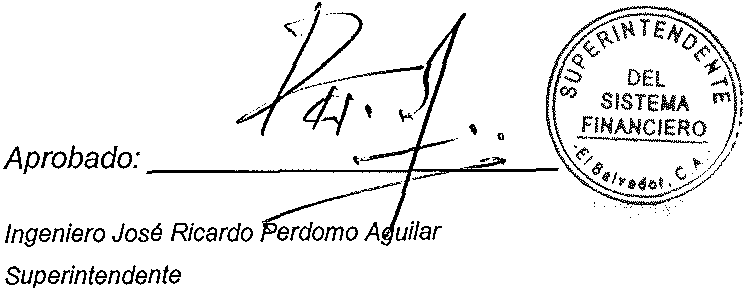 